Publicado en España el 24/01/2018 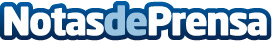 Los hombres están cada vez más interesados en cirugía plástica estéticaLas cirugías estéticas han sido más frecuentes en personas del género femenino frente al masculino, aunque el porcentaje de este último no deja de crecer, posicionándose entre un 12-15% del totalDatos de contacto:CBC Surgery InstituteNota de prensa publicada en: https://www.notasdeprensa.es/los-hombres-estan-cada-vez-mas-interesados-en Categorias: Sociedad Medicina alternativa Belleza http://www.notasdeprensa.es